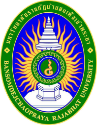 รายชื่อคณะกรรมการบริหารมหาวิทยาลัย.........................................................ผู้เข้าร่วมประชุม ที่ชื่อ – นามสกุลชื่อ – นามสกุลตำแหน่งลงนาม๑.ผู้ช่วยศาสตราจารย์ ดร.ลินดา  เกณฑ์มาอธิการบดี๒.รองศาสตราจารย์ ดร.ชลลดาพงศ์พัฒนโยธินรองอธิการบดี๓.ผู้ช่วยศาสตราจารย์ ดร.พิษณุ  บางเขียวรองอธิการบดี4.ผู้ช่วยศาสตราจารย์ ดร.เผด็จก๋าคำรองอธิการบดี5.รองศาสตราจารย์สายัณพุทธลารองอธิการบดี6.อาจารย์ ดร.สุทิพย์พรโชติรัตนศักดิ์รองอธิการบดี7.อาจารย์ ดร.ปวิชผลงามรองอธิการบดี8.อาจารย์มรกตภู่ทองผู้ช่วยอธิการบดี9.อาจารย์ ดร.สุรศักดิ์เครือหงษ์ผู้ช่วยอธิการบดี10.อาจารย์ ดร.เพ็ญพรทองคำสุกผู้ช่วยอธิการบดี11.รองศาสตราจารย์ ดร.สุปราณีศิริสวัสดิ์ชัยผู้ช่วยอธิการบดี12.รองศาสตราจารย์ ดร.สุริยาพันธ์โกศลผู้ช่วยอธิการบดี๑๓.ผู้ช่วยศาสตราจารย์ ดร.หนึ่งฤทัยเอกธรรมทัศน์ผู้ช่วยอธิการบดี๑๔.รองศาสตราจารย์ ดร.วิเชียร  อินทรสมพันธ์คณบดีคณะครุศาสตร์๑๕.ผู้ช่วยศาสตราจารย์ ดร.ทชชยาวนนะบวรเดชน์คณบดีคณะมนุษยศาสตร์และสังคมศาสตร์1๖.รองศาสตราจารย์ ดร.บุญมีกวินเสกสรรค์คณบดีคณะวิทยาศาสตร์และเทคโนโลยี1๗.ผู้ช่วยศาสตราจารย์ ดร.ณุศณีมีแก้วกุญชรคณบดีคณะวิทยาการจัดการ1๘.อาจารย์ ดร.คณกรสว่างเจริญคณบดีบัณฑิตวิทยาลัย๑๙.รองศาสตราจารย์ ดร.สุพัตรา  วิไลลักษณ์คณบดีวิทยาลัยการดนตรี๒๐.ผู้ช่วยศาสตราจารย์ ดร.กฤดิธฤตทองสินคณบดีคณะวิศวกรรมศาสตร์ฯ2๑.นางสาวอรุณีคู่วิมลผู้อำนวยการสำนักส่งเสริมวิชาการฯ2๒.อาจารย์ทวีศักดิ์จงประดับเกียรติผู้อำนวยการโรงเรียนสาธิตฯ2๓.รองศาสตราจารย์ ดร.พนอเนื่องสุทัศน์ ณ อยุธยาผู้อำนวยการสถาบันวิจัยฯ2๔.ผู้ช่วยศาสตราจารย์ ดร.รังสรรค์ บัวทองผู้อำนวยการสำนักศิลปะฯ2๕.ผู้ช่วยศาสตราจารย์ธีรถวัลย์ปานกลางผู้อำนวยการสำนักกิจการนักศึกษา2๖.อาจารย์ ดร.พรรณาศรสงครามผู้อำนวยการสำนักประชาสัมพันธ์27.อาจารย์ ดร.สุรินทร์ผลงามผู้อำนวยการสำนักคอมพิวเตอร์28.ผู้ช่วยศาสตราจารย์ ดร.กุลสิรินทร์อภิรัตน์วรเดชผู้อำนวยการสำนักวิเทศสัมพันธ์ฯ29.อาจารย์ ดร.ศิริกาญจน์โพธิ์เขียวผู้อำนวยการสำนักวิทยบริการฯที่ชื่อ – นามสกุลชื่อ – นามสกุลตำแหน่งลงนาม30.ผู้ช่วยศาสตราจารย์ ดร.ปณิตา  แจ้ดนาลาวรักษาการผู้อำนวยการศูนย์การศึกษาอู่ทองทวารวดี31.นางสาววรรณดีอัศวศิลปกุลผู้อำนวยการสำนักงานอธิการบดี32.ผู้ช่วยศาสตราจารย์ ดร.กฤษดาผ่องพิทยารองคณบดีคณะครุศาสตร์33.ผู้ช่วยศาสตราจารย์ ดร.ทัศนัยกีรติรัตนะรองคณบดีคณะครุศาสตร์34.ผู้ช่วยศาสตราจารย์ ดร.ณัฐมนพันธุ์ชาตรีรองคณบดีคณะครุศาสตร์35.ผู้ช่วยศาสตราจารย์ ดร.ศศิกัญชณาเย็นเองรองคณบดีคณะครุศาสตร์36.อาจารย์วิเชียรทุวิลารองคณบดีคณะครุศาสตร์๓7.ผู้ช่วยศาสตราจารย์อารีย์  รุ่งแสงรองคณบดีคณะมนุษยศาสตร์และสังคมศาสตร์38.อาจารย์ขวัญนภาวัจนรัตน์รองคณบดีคณะมนุษยศาสตร์และสังคมศาสตร์39.ผู้ช่วยศาสตราจารย์ ดร.วาปีคงอินทร์รองคณบดีคณะมนุษยศาสตร์และสังคมศาสตร์40.ผู้ช่วยศาสตราจารย์ ดร.มนัสวีศรีราชเลารองคณบดีคณะมนุษยศาสตร์และสังคมศาสตร์41.ผู้ช่วยศาสตราจารย์ ดร.ประยงค์อ่อนตารองคณบดีคณะมนุษยศาสตร์และสังคมศาสตร์42.ผู้ช่วยศาสตราจารย์ ดร.เธียรธีระวรวงศ์รองคณบดีคณะวิทยาศาสตร์และเทคโนโลยี43.ผู้ช่วยศาสตราจารย์ ดร.เกษมตริตระการรองคณบดีคณะวิทยาศาสตร์และเทคโนโลยี44.ผู้ช่วยศาสตราจารย์จรัญประจันบาลรองคณบดีคณะวิทยาศาสตร์และเทคโนโลยี45.ผู้ช่วยศาสตราจารย์ ดร.ญาณิศาตันติปาลกุลรองคณบดีคณะวิทยาศาสตร์และเทคโนโลยี46.ผู้ช่วยศาสตราจารย์ ดร.ขนิษฐาหทัยสมิทธ์รองคณบดีคณะวิทยาศาสตร์และเทคโนโลยี๔7.รองศาสตราจารย์ ดร.ธัชพงศ์  เศรษฐบุตรรองคณบดีคณะวิทยาการจัดการ48.ผู้ช่วยศาสตราจารย์ภัทิรา  มาศมาลัยรองคณบดีคณะวิทยาการจัดการ49.อาจารย์ ดร.ชัยวิชญ์	ม่วงหมีรองคณบดีคณะวิทยาการจัดการ50.อาจารย์ไซนิล สมบูรณ์รองคณบดีคณะวิทยาการจัดการ51.อาจารย์ณัฐพนธ์เกษสาครรองคณบดีคณะวิทยาการจัดการ52.ผู้ช่วยศาสตราจารย์ ดร.ประไพศรีดามารองคณบดีบัณฑิตวิทยาลัย53.ผู้ช่วยศาสตราจารย์อัครนันท์อัศวรัชต์โภคินรองคณบดีบัณฑิตวิทยาลัย54.อาจารย์เพียงธิดาเสรีสุทธิกุลชัยรองคณบดีบัณฑิตวิทยาลัย55.ผู้ช่วยศาสตราจารย์ ดร.วรินธรสีเสียดงามรองคณบดีวิทยาลัยการดนตรี56.ผู้ช่วยศาสตราจารย์สุขนิษฐ์สะสมสินรองคณบดีวิทยาลัยการดนตรี๕7.ผู้ช่วยศาสตราจารย์เชาวน์มนัสประภักดีรองคณบดีวิทยาลัยการดนตรี58.ผู้ช่วยศาสตราจารย์จุฬาลักษณ์ จารุจุฑารัตน์รองคณบดีคณะวิศวกรรมศาสตร์ฯ59.อาจารย์ณัฐพลบุญรักษ์รองคณบดีคณะวิศวกรรมศาสตร์ฯ60.ผู้ช่วยศาสตราจารย์พิชฎา ผลพูลรองคณบดีคณะวิศวกรรมศาสตร์ฯ61.ผู้ช่วยศาสตราจารย์ ดร.สุเนตรทวีถาวรสวัสดิ์รองผู้อำนวยการสำนักส่งเสริมวิชาการฯ62.อาจารย์จันทรัศมิ์สิริวุฒินันท์รองผู้อำนวยการสำนักส่งเสริมวิชาการฯ63.ผู้ช่วยศาสตราจารย์ณัฎฐ์ธมนหีบจันทร์กรีรองผู้อำนวยการสำนักส่งเสริมวิชาการฯ64.ผู้ช่วยศาสตราจารย์ยุวรัตน์จงใจรักษ์รองผู้อำนวยการโรงเรียนสาธิตฯ65.อาจารย์บุปผา บันลือเสนาะรองผู้อำนวยการโรงเรียนสาธิตฯ66.อาจารย์สิริชัยเอี่ยมสอาดรองผู้อำนวยการโรงเรียนสาธิตฯ๖7.ผู้ช่วยศาสตราจารย์ ดร.จินดายืนยงชัยวัฒน์รองผู้อำนวยการสถาบันวิจัยฯที่ชื่อ – นามสกุลชื่อ – นามสกุลตำแหน่งลงนาม68.อาจารย์สรสินธุ์  ฉายสินสอนรองผู้อำนวยการสถาบันวิจัยฯ69.ผู้ช่วยศาสตราจารย์เกียรติขรโสภณาภรณ์รองผู้อำนวยการสถาบันวิจัยฯ70ผู้ช่วยศาสตราจารย์ ดร.นนท์ณธีดุลยทวีสิทธิ์รองผู้อำนวยการสถาบันวิจัยฯ71.ผู้ช่วยศาสตราจารย์ ดร.ณัฐภา  นาฏยนาวินรองผู้อำนวยการสำนักศิลปะฯ72.ผู้ช่วยศาสตราจารย์ ดร.รุ่งลักษณ์ แก้ววิเชียรรองผู้อำนวยการสำนักศิลปะฯ73.อาจารย์จาริวัฒณ์ ศิริอินทร์รองผู้อำนวยการสำนักศิลปะฯ74.ผู้ช่วยศาสตราจารย์ ดร.ธนกร สรรย์วราภิภูรองผู้อำนวยการสำนักกิจการนักศึกษา75.ผู้ช่วยศาสตราจารย์เชิดศิริ  นิลผายรองผู้อำนวยการสำนักกิจการนักศึกษา76.อาจารย์ขวัญชัย  ช้างเกิดรองผู้อำนวยการสำนักกิจการนักศึกษา77.ผู้ช่วยศาสตราจารย์ ดร.ณัฐดนัย  สิงห์คลีวรรณรองผู้อำนวยการสำนักประชาสัมพันธ์ฯ78.อาจารย์มนัสวี  พัวตระกูลรองผู้อำนวยการสำนักประชาสัมพันธ์ฯ79.ผู้ช่วยศาสตราจารย์วิชุณีสารสุวรรณรองผู้อำนวยการสำนักคอมพิวเตอร์80.ผู้ช่วยศาสตราจารย์ ดร.นิศากรเถาสมบัติรองผู้อำนวยการสำนักคอมพิวเตอร์81.ผู้ช่วยศาสตราจารย์ดุษฎีเทิดบารมีรองผู้อำนวยการสำนักคอมพิวเตอร์82.รองศาสตราจารย์ ดร.นิรันดร์สุธีนิรันดร์รองผู้อำนวยการสำนักวิเทศสัมพันธ์ฯ83.ผู้ช่วยศาสตราจารย์ ดร.พรทิพย์นิธิธนวิวัฒน์รองผู้อำนวยการสำนักวิเทศสัมพันธ์ฯ84.อาจารย์เฉลิมทรัพย์กรัณย์จักรวุฒิรองผู้อำนวยการสำนักวิเทศสัมพันธ์ฯ85.อาจารย์สร้อยสุดาเลาะหมุดรองผู้อำนวยการสำนักวิทยบริการฯ86.อาจารย์ณัฐชัยเปลี่ยนวิจารณ์รองผู้อำนวยการสำนักวิทยบริการฯ87.ผู้ช่วยศาสตราจารย์วิมลอุทานนท์รองผู้อำนวยการสำนักวิทยบริการฯ88.อาจารย์ ดร.สุภาภรณ์คางคำรองผู้อำนวยการศูนย์การศึกษาอู่ทองทวารวดี89.อาจารย์ ดร.ธนเดชสอนสะอาดรองผู้อำนวยการศูนย์การศึกษาอู่ทองทวารวดี90.นางบุษบงค์วงษ์พันทาผู้อำนวยการกองกลาง91.นายพิสิฐวงศ์วัฒนากูลรักษาการผู้อำนวยการกองบริหารงานบุคคล92.นางบุญเพ็ญหงษ์ทองผู้อำนวยการกองคลัง93.นายสุวิทย์  มุดทะเลผู้อำนวยการกองอาคารสถานที่ฯ94.นายอภิชาติ  สิงห์ชัยรักษาการแทนผู้อำนวยการกองนโยบายและแผนที่ชื่อ – นามสกุลชื่อ – นามสกุลตำแหน่งลงนาม1.นายกิตติพงษ์พื้นพรมรักษาการหัวหน้างานพัสดุ2.ดร.จำนงค์  ตรีนุมิตรหัวหน้าหน่วยตรวจสอบภายใน3.นางสาวกฤตยาสุวรรณไตรย์ปฏิบัติหน้าที่แทนหัวหน้าสำนักงานสภามหาวิทยาลัย